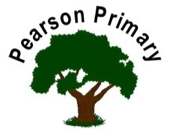 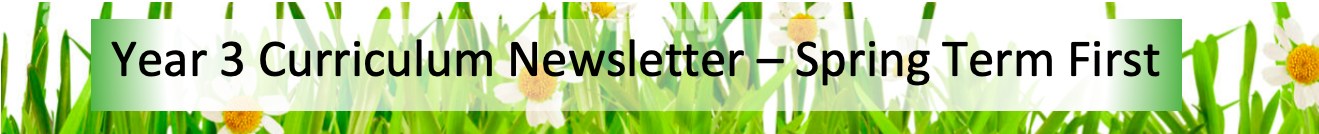 WritingThis half term we will be putting out persuasive skills to the test by writing letters to persuade Mrs Clarkson to let us go on a trip and then let Miss White take a week off! Hopefully, if we are successful, we will use the experience of our trip to write a recount. WritingThis half term we will be putting out persuasive skills to the test by writing letters to persuade Mrs Clarkson to let us go on a trip and then let Miss White take a week off! Hopefully, if we are successful, we will use the experience of our trip to write a recount. MathsThis term we will continue to develop our fluency, reasoning, and problem-solving using multiplication and division before we move on to learning more about fractions.MathsThis term we will continue to develop our fluency, reasoning, and problem-solving using multiplication and division before we move on to learning more about fractions.ReadingThis term we will continue to develop our love of books and reading. Our main focus will be: To read accurately, with good pace and prosody. Our texts will be: The Owl Who is Afraid of the Dark and The Sheep PigWe will practise our fluency and expression, daily, during our Read Write Inc. sessions if we still need this. ScienceThis term we will be learning all about forces and magnets. We will be developing our fair testing skills from year 2 and focussing on setting up a test to compare objects based on their magneticity. 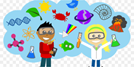 ScienceThis term we will be learning all about forces and magnets. We will be developing our fair testing skills from year 2 and focussing on setting up a test to compare objects based on their magneticity. PSHCEThe school's Jigsaw theme this half term is Dreams
 and Goals. In year 3 we will look at how to maintain motivation and enthusiasm when faced with difficult challenges. We will consider how to manage our feelings and learn about simple budgeting. 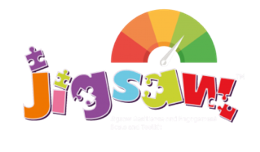 PSHCEThe school's Jigsaw theme this half term is Dreams
 and Goals. In year 3 we will look at how to maintain motivation and enthusiasm when faced with difficult challenges. We will consider how to manage our feelings and learn about simple budgeting. HistoryWe will be strengthening our understanding of the key historical concepts of cause and consequence through our study of The Romal Empire and its impact on Britain. Design TechnologyThe focus of Design Technology this half term is construction with a focus on measuring and cutting dowel.Children will design and make an appealing photo frame to hold an A4 sized photograph.Design TechnologyThe focus of Design Technology this half term is construction with a focus on measuring and cutting dowel.Children will design and make an appealing photo frame to hold an A4 sized photograph.RE Our principal religion this half term is Christianity.Our linked religion is Islam.We will be learning about Jesus’ and Mohammad’s miracles.The key question that we will explore is: Were these miracles or is there some other explanation?RE Our principal religion this half term is Christianity.Our linked religion is Islam.We will be learning about Jesus’ and Mohammad’s miracles.The key question that we will explore is: Were these miracles or is there some other explanation?PEOur PE day is on Wednesday.Outdoor sessions will take place when possible depending on the weather. We will be improving our invasion games skills and playing netball. Building on what we learned in year 1, when we played netball for the first time.ComputingIn Computing this half term, we will be developing our word processing skills.ComputingIn Computing this half term, we will be developing our word processing skills.ComputingIn Computing this half term, we will be developing our word processing skills.LatinThis half-term, we will continue our Latin journey through the Maximum Classics scheme of work.  Children will learn present tense verbs this term which will also strengthen their disciplinary knowledge of language learning.LatinThis half-term, we will continue our Latin journey through the Maximum Classics scheme of work.  Children will learn present tense verbs this term which will also strengthen their disciplinary knowledge of language learning.